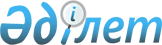 Об изменении границ населенных пунктов по Сарыагашскому районуСовместные постановление акимата Сарыагашского района Туркестанской области от 1 июля 2020 года № 169 и решение Сарыагашского районного маслихата Туркестанской области от 25 июня 2020 года № 53-462-VI. Зарегистрированы Департаментом юстиции Туркестанской области 7 июля 2020 года № 5697
      В соответствии с пунктами 1, 5 статьи 108 Земельного кодекса Республики Казахстан от 20 июня 2003 года, подпунктом 3) статьи 12 Закона Республики Казахстан от 8 декабря 1993 года "Об административно-территориальном устройстве Республики Казахстан" акимат Сарыагашского района ПОСТАНОВИЛ и Сарыагашский районный маслихат РЕШИЛ:
      1. Изменить границы населенных пунктов согласно совместному предложению отдела земельных отношений и отдела архитектуры и градостроительства Сарыагашского района:
      1) включить 83,24 гектар земельного участка в границы населенного пункта Жанаарык сельского округа Кабланбек, общая площадь на 177,39 гектар;
      2) включить 39,98 гектаров земельного участка в границы населенного пункта Сиргели (Чичерино) сельского округа Кабланбек, общая площадь на 123,67 гектар;
      3) включить 15,30 гектаров земельного участка в границы населенного пункта Акниет сельского округа Кабланбек, общая площадь на 102,15 гектар;
      4) включить 100,74 гектаров земельного участка в границы населенного пункта Дербисек сельского округа Дербисек, общая площадь на 1108,15 гектар;
      5) включить 17,92 гектаров земельного участка в границы населенного пункта Тын сельского округа Жемисти, общая площадь на 82,08 гектар;
      6) включить 16,72 гектаров земельного участка в границы населенного пункта Жаскешу сельского округа Кызылжар, общая площадь на 136,22 гектар;
      7) включить 68,29 гектаров земельного участка в границы населенного пункта Тегисшиль сельского округа Тегисшиль, общая площадь на 296,52 гектар; 
      8) включить 122,0 гектаров земельного участка в границы населенного пункта Жылысу сельского округа Куркелес, общая площадь на 206,55 гектар;
      9) включить 92,30 гектаров земельного участка в границы населенного пункта Алгабас сельского округа Куркелес, общая площадь на 305,64 гектар;
      10) включить 42,90 гектаров земельного участка в границы населенного пункта Шымырбай сельского округа Жылга, общая площадь на 2321,40 гектар; 
      11) включить 95,69 гектаров земельного участка в границы населенного пункта Каракалпак сельского округа Жылга, общая площадь на 2067,56 гектар; 
      12) включить 97,37 гектаров земельного участка в границы населенного пункта Ченгельды сельского округа Жылга, общая площадь на 3213,33 гектар; 
      13) включить 240,90 гектаров земельного участка в границы населенного пункта Дарбаза сельского округа Дарбаза, общая площадь на 2958,80 гектар; 
      14) включить 57,66 гектаров земельного участка в границы населенного пункта Ердаут сельского округа Дарбаза, общая площадь на 240,84 гектар; 
      15) включить 55,10 гектаров земельного участка в границы населенного пункта Таскудук сельского округа Дарбаза, общая площадь на 469,33 гектар; 
      16) включить 5,17 гектаров земельного участка в границы населенного пункта Курыксай сельского округа Дарбаза, общая площадь на 196,0 гектар.
      2. Государственному учреждению "Аппарат Сарыагашского районного маслихата" в установленном законодательством Республики Казахстан порядке обеспечить:
      1) государственную регистрацию настоящего совместного постановления и решения в Республиканском государственном учреждении "Департамент юстиции Туркестанской области Министерства юстиции Республики Казахстан";
      2) размещение настоящего совместного постановления и решения на интернет-ресурсе Сарыагашского районного маслихата после его официального опубликования.
      3. Данное совместное постановление и решение вводится в действие по истечении десяти календарных дней после дня его первого официального опубликования.
					© 2012. РГП на ПХВ «Институт законодательства и правовой информации Республики Казахстан» Министерства юстиции Республики Казахстан
				
      Аким района

М. Отаршиев

      Секретарь районного маслихата

Б. Садыков
